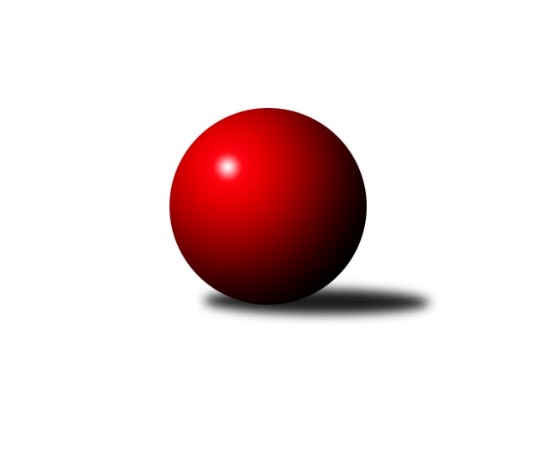 Č.2Ročník 2015/2016	19.9.2015Nejlepšího výkonu v tomto kole: 2522 dosáhlo družstvo: TJ Spartak Bílovec ˝A˝Krajský přebor MS 2015/2016Výsledky 2. kolaSouhrnný přehled výsledků:TJ Frenštát p.R.˝A˝	- TJ VOKD Poruba ˝B˝	4:4	2512:2499	6.5:5.5	19.9.TJ Sokol Sedlnice ˝B˝	- Kuželky Horní Benešov	5:3	2404:2346	8.0:4.0	19.9.KK Minerva Opava ˝B˝	- KK Hranice ˝A˝	5:3	2509:2450	7.0:5.0	19.9.TJ Spartak Bílovec ˝A˝	- SKK Ostrava B	6:2	2522:2492	7.0:5.0	19.9.TJ VOKD Poruba ˝A˝	- TJ Sokol Bohumín ˝B˝	7:1	2418:2296	7.5:4.5	19.9.TJ Sokol Bohumín˝C˝	- TJ Opava ˝C˝	7:1	2473:2258	10.0:2.0	19.9.Tabulka družstev:	1.	TJ Sokol Bohumín˝C˝	2	2	0	0	13.0 : 3.0 	17.0 : 7.0 	 2436	4	2.	TJ Spartak Bílovec ˝A˝	2	2	0	0	11.0 : 5.0 	14.0 : 10.0 	 2509	4	3.	TJ Sokol Sedlnice ˝B˝	2	2	0	0	10.0 : 6.0 	13.0 : 11.0 	 2454	4	4.	KK Minerva Opava ˝B˝	2	2	0	0	10.0 : 6.0 	13.0 : 11.0 	 2409	4	5.	TJ VOKD Poruba ˝B˝	2	1	1	0	10.0 : 6.0 	12.5 : 11.5 	 2502	3	6.	TJ VOKD Poruba ˝A˝	1	1	0	0	7.0 : 1.0 	7.5 : 4.5 	 2418	2	7.	TJ Frenštát p.R.˝A˝	1	0	1	0	4.0 : 4.0 	6.5 : 5.5 	 2512	1	8.	KK Hranice ˝A˝	2	0	0	2	6.0 : 10.0 	12.0 : 12.0 	 2469	0	9.	SKK Ostrava B	2	0	0	2	5.0 : 11.0 	11.0 : 13.0 	 2399	0	10.	Kuželky Horní Benešov	2	0	0	2	5.0 : 11.0 	9.0 : 15.0 	 2338	0	11.	TJ Sokol Bohumín ˝B˝	2	0	0	2	4.0 : 12.0 	9.5 : 14.5 	 2354	0	12.	TJ Opava ˝C˝	2	0	0	2	3.0 : 13.0 	7.0 : 17.0 	 2363	0Podrobné výsledky kola:	 TJ Frenštát p.R.˝A˝	2512	4:4	2499	TJ VOKD Poruba ˝B˝	Zdeněk Bordovský	 	 214 	 221 		435 	 2:0 	 394 	 	194 	 200		Lukáš Trojek	Jiří Petr	 	 197 	 223 		420 	 1:1 	 425 	 	210 	 215		Roman Klímek	Martin Grejcar	 	 197 	 196 		393 	 1:1 	 414 	 	219 	 195		Jaroslav Hrabuška	Petr Bábíček	 	 213 	 217 		430 	 2:0 	 411 	 	199 	 212		Vojtěch Turlej	Jaroslav Petr	 	 200 	 207 		407 	 0.5:1.5 	 410 	 	200 	 210		Antonín Chalcář	Milan Kučera	 	 215 	 212 		427 	 0:2 	 445 	 	222 	 223		Richard Šimekrozhodčí: Nejlepší výkon utkání: 445 - Richard Šimek	 TJ Sokol Sedlnice ˝B˝	2404	5:3	2346	Kuželky Horní Benešov	Stanislav Brejcha	 	 205 	 195 		400 	 0:2 	 422 	 	212 	 210		Martin Weiss	Klára Tobolová	 	 195 	 191 		386 	 2:0 	 363 	 	175 	 188		Vlastimil Kotrla	Michaela Tobolová	 	 193 	 193 		386 	 1:1 	 408 	 	188 	 220		Jana Martiníková	Barbora Janyšková	 	 209 	 214 		423 	 2:0 	 392 	 	199 	 193		Jaroslav Lakomý	Renáta Janyšková	 	 226 	 214 		440 	 2:0 	 377 	 	197 	 180		Miroslav Procházka	David Juřica	 	 185 	 184 		369 	 1:1 	 384 	 	202 	 182		Jaromír Martiníkrozhodčí: Nejlepší výkon utkání: 440 - Renáta Janyšková	 KK Minerva Opava ˝B˝	2509	5:3	2450	KK Hranice ˝A˝	Jan Král	 	 233 	 214 		447 	 2:0 	 362 	 	189 	 173		Jiří Terrich	Oldřich Tomečka	 	 195 	 188 		383 	 0:2 	 408 	 	198 	 210		Zdeňka Terrichová	Jan Strnadel	 	 204 	 219 		423 	 2:0 	 409 	 	201 	 208		Vladimír Hudec	Karel Vágner	 	 187 	 197 		384 	 0:2 	 416 	 	199 	 217		Jaroslav Ledvina	Zdeněk Štohanzl	 	 216 	 211 		427 	 1:1 	 429 	 	206 	 223		Dalibor Vinklar	Tomáš Král	 	 238 	 207 		445 	 2:0 	 426 	 	221 	 205		Petr Pavelka strozhodčí: Nejlepší výkon utkání: 447 - Jan Král	 TJ Spartak Bílovec ˝A˝	2522	6:2	2492	SKK Ostrava B	Karel Šnajdárek	 	 203 	 210 		413 	 0:2 	 444 	 	215 	 229		Zdeněk Kuna	Filip Sýkora	 	 199 	 224 		423 	 2:0 	 386 	 	183 	 203		Daneš Šodek	Pavel Šmydke	 	 226 	 187 		413 	 1:1 	 420 	 	215 	 205		Tomáš Polášek	Vladimír Štacha	 	 213 	 217 		430 	 1:1 	 429 	 	222 	 207		Michal Blinka	Milan Binar	 	 231 	 207 		438 	 1:1 	 413 	 	197 	 216		Miroslav Složil	Antonín Fabík	 	 202 	 203 		405 	 2:0 	 400 	 	201 	 199		Jan Pavlosekrozhodčí: Nejlepší výkon utkání: 444 - Zdeněk Kuna	 TJ VOKD Poruba ˝A˝	2418	7:1	2296	TJ Sokol Bohumín ˝B˝	Michal Bezruč	 	 200 	 198 		398 	 1:1 	 374 	 	168 	 206		Lubomír Richter	Jan Míka	 	 223 	 194 		417 	 2:0 	 345 	 	173 	 172		Martina Honlová	Petr Oravec	 	 199 	 210 		409 	 1:1 	 406 	 	203 	 203		Lada Péli	Jiří Kratoš	 	 196 	 191 		387 	 1.5:0.5 	 359 	 	196 	 163		Jozef Kuzma	Jan Žídek	 	 203 	 196 		399 	 1:1 	 421 	 	199 	 222		Libor Krajčí	Rostislav Bareš	 	 204 	 204 		408 	 1:1 	 391 	 	184 	 207		Jaromír Piskarozhodčí: Nejlepší výkon utkání: 421 - Libor Krajčí	 TJ Sokol Bohumín˝C˝	2473	7:1	2258	TJ Opava ˝C˝	Karol Nitka	 	 232 	 216 		448 	 2:0 	 341 	 	169 	 172		Rudolf Tvrdoň	Jaroslav Klus	 	 217 	 184 		401 	 1:1 	 403 	 	182 	 221		Josef Matušek	Pavel Plaček	 	 201 	 211 		412 	 2:0 	 374 	 	187 	 187		Tomáš Valíček	Jan Stuš	 	 221 	 167 		388 	 1:1 	 385 	 	203 	 182		Břetislav Mrkvica	Lucie Bogdanowiczová	 	 198 	 220 		418 	 2:0 	 381 	 	181 	 200		Václav Boháčík	Alfréd Hermann	 	 201 	 205 		406 	 2:0 	 374 	 	191 	 183		Dana Lamichovározhodčí: Nejlepší výkon utkání: 448 - Karol NitkaPořadí jednotlivců:	jméno hráče	družstvo	celkem	plné	dorážka	chyby	poměr kuž.	Maximum	1.	Petr Pavelka st 	KK Hranice ˝A˝	442.50	288.5	154.0	4.0	2/2	(459)	2.	Renáta Janyšková 	TJ Sokol Sedlnice ˝B˝	439.00	286.0	153.0	4.0	2/2	(440)	3.	Dalibor Vinklar 	KK Hranice ˝A˝	437.00	299.0	138.0	4.0	2/2	(445)	4.	Richard Šimek 	TJ VOKD Poruba ˝B˝	436.00	294.5	141.5	4.5	2/2	(445)	5.	Zdeněk Bordovský 	TJ Frenštát p.R.˝A˝	435.00	297.0	138.0	5.0	1/1	(435)	6.	Petr Bábíček 	TJ Frenštát p.R.˝A˝	430.00	288.0	142.0	3.0	1/1	(430)	7.	Milan Kučera 	TJ Frenštát p.R.˝A˝	427.00	285.0	142.0	6.0	1/1	(427)	8.	Karel Šnajdárek 	TJ Spartak Bílovec ˝A˝	424.50	294.0	130.5	3.0	2/2	(436)	9.	Karol Nitka 	TJ Sokol Bohumín˝C˝	424.50	295.0	129.5	5.0	2/2	(448)	10.	Jan Král 	KK Minerva Opava ˝B˝	420.50	292.5	128.0	6.0	2/2	(447)	11.	Jiří Petr 	TJ Frenštát p.R.˝A˝	420.00	282.0	138.0	7.0	1/1	(420)	12.	Libor Krajčí 	TJ Sokol Bohumín ˝B˝	419.50	290.5	129.0	11.0	2/2	(421)	13.	Jaroslav Hrabuška 	TJ VOKD Poruba ˝B˝	418.50	300.0	118.5	9.0	2/2	(423)	14.	Josef Matušek 	TJ Opava ˝C˝	418.00	289.5	128.5	7.0	2/2	(433)	15.	Vojtěch Turlej 	TJ VOKD Poruba ˝B˝	417.50	295.0	122.5	8.5	2/2	(424)	16.	Jan Míka 	TJ VOKD Poruba ˝A˝	417.00	289.0	128.0	6.0	1/1	(417)	17.	Vladimír Štacha 	TJ Spartak Bílovec ˝A˝	416.50	286.5	130.0	3.5	2/2	(430)	18.	Filip Sýkora 	TJ Spartak Bílovec ˝A˝	416.50	303.5	113.0	7.5	2/2	(423)	19.	Tomáš Král 	KK Minerva Opava ˝B˝	414.50	285.5	129.0	5.0	2/2	(445)	20.	Lucie Bogdanowiczová 	TJ Sokol Bohumín˝C˝	413.00	290.5	122.5	7.0	2/2	(418)	21.	Vladimír Hudec 	KK Hranice ˝A˝	412.00	280.5	131.5	4.5	2/2	(415)	22.	Michaela Tobolová 	TJ Sokol Sedlnice ˝B˝	411.00	284.5	126.5	3.5	2/2	(436)	23.	Barbora Janyšková 	TJ Sokol Sedlnice ˝B˝	411.00	289.0	122.0	4.0	2/2	(423)	24.	Zdeněk Kuna 	SKK Ostrava B	409.50	282.5	127.0	5.5	2/2	(444)	25.	Petr Oravec 	TJ VOKD Poruba ˝A˝	409.00	283.0	126.0	7.0	1/1	(409)	26.	Rostislav Bareš 	TJ VOKD Poruba ˝A˝	408.00	291.0	117.0	6.0	1/1	(408)	27.	Jaroslav Klus 	TJ Sokol Bohumín˝C˝	407.50	283.0	124.5	4.5	2/2	(414)	28.	Jaroslav Petr 	TJ Frenštát p.R.˝A˝	407.00	282.0	125.0	8.0	1/1	(407)	29.	Lada Péli 	TJ Sokol Bohumín ˝B˝	406.50	283.0	123.5	7.5	2/2	(407)	30.	Tomáš Valíček 	TJ Opava ˝C˝	404.50	278.5	126.0	8.5	2/2	(435)	31.	Stanislav Brejcha 	TJ Sokol Sedlnice ˝B˝	404.50	282.0	122.5	8.5	2/2	(409)	32.	Miroslav Složil 	SKK Ostrava B	404.00	281.0	123.0	3.0	2/2	(413)	33.	Jaromír Martiník 	Kuželky Horní Benešov	403.00	272.0	131.0	6.5	2/2	(422)	34.	Jan Strnadel 	KK Minerva Opava ˝B˝	403.00	279.0	124.0	4.5	2/2	(423)	35.	Miroslav Procházka 	Kuželky Horní Benešov	402.00	283.0	119.0	9.0	2/2	(427)	36.	Alfréd Hermann 	TJ Sokol Bohumín˝C˝	401.50	286.0	115.5	7.5	2/2	(406)	37.	Jan Žídek 	TJ VOKD Poruba ˝A˝	399.00	265.0	134.0	5.0	1/1	(399)	38.	Jaromír Piska 	TJ Sokol Bohumín ˝B˝	398.50	282.0	116.5	5.5	2/2	(406)	39.	Michal Bezruč 	TJ VOKD Poruba ˝A˝	398.00	279.0	119.0	5.0	1/1	(398)	40.	Lukáš Trojek 	TJ VOKD Poruba ˝B˝	395.50	277.5	118.0	11.0	2/2	(397)	41.	Martin Grejcar 	TJ Frenštát p.R.˝A˝	393.00	281.0	112.0	9.0	1/1	(393)	42.	Antonín Fabík 	TJ Spartak Bílovec ˝A˝	393.00	284.0	109.0	8.0	2/2	(405)	43.	Jana Martiníková 	Kuželky Horní Benešov	392.50	276.5	116.0	10.5	2/2	(408)	44.	Martin Weiss 	Kuželky Horní Benešov	392.00	279.0	113.0	10.0	2/2	(422)	45.	Michal Blinka 	SKK Ostrava B	391.50	272.0	119.5	4.5	2/2	(429)	46.	Jan Stuš 	TJ Sokol Bohumín˝C˝	390.50	289.0	101.5	11.5	2/2	(393)	47.	Daneš Šodek 	SKK Ostrava B	390.00	271.0	119.0	3.5	2/2	(394)	48.	David Juřica 	TJ Sokol Sedlnice ˝B˝	387.50	278.0	109.5	8.5	2/2	(406)	49.	Jiří Kratoš 	TJ VOKD Poruba ˝A˝	387.00	248.0	139.0	6.0	1/1	(387)	50.	Rudolf Tvrdoň 	TJ Opava ˝C˝	387.00	274.0	113.0	10.0	2/2	(433)	51.	Břetislav Mrkvica 	TJ Opava ˝C˝	387.00	276.5	110.5	8.5	2/2	(389)	52.	Václav Boháčík 	TJ Opava ˝C˝	386.00	271.0	115.0	10.0	2/2	(391)	53.	Jozef Kuzma 	TJ Sokol Bohumín ˝B˝	385.00	269.5	115.5	7.0	2/2	(411)	54.	Lubomír Richter 	TJ Sokol Bohumín ˝B˝	383.00	264.0	119.0	9.5	2/2	(392)	55.	Jaroslav Lakomý 	Kuželky Horní Benešov	381.50	260.0	121.5	9.0	2/2	(392)	56.	Jiří Terrich 	KK Hranice ˝A˝	373.50	272.0	101.5	12.5	2/2	(385)	57.	Vlastimil Kotrla 	Kuželky Horní Benešov	367.00	260.5	106.5	9.5	2/2	(371)	58.	Martina Honlová 	TJ Sokol Bohumín ˝B˝	361.50	262.0	99.5	11.5	2/2	(378)		Zdeněk Mžik 	TJ VOKD Poruba ˝B˝	445.00	320.0	125.0	6.0	1/2	(445)		Milan Binar 	TJ Spartak Bílovec ˝A˝	438.00	297.0	141.0	3.0	1/2	(438)		David Binar 	TJ Spartak Bílovec ˝A˝	438.00	299.0	139.0	6.0	1/2	(438)		Zdeněk Štohanzl 	KK Minerva Opava ˝B˝	427.00	296.0	131.0	4.0	1/2	(427)		Tomáš Binar 	TJ Spartak Bílovec ˝A˝	427.00	296.0	131.0	7.0	1/2	(427)		Roman Klímek 	TJ VOKD Poruba ˝B˝	425.00	297.0	128.0	8.0	1/2	(425)		Tomáš Polášek 	SKK Ostrava B	420.00	291.0	129.0	7.0	1/2	(420)		Jaroslav Ledvina 	KK Hranice ˝A˝	416.00	281.0	135.0	7.0	1/2	(416)		Rostislav Kletenský 	TJ Sokol Sedlnice ˝B˝	415.00	273.0	142.0	5.0	1/2	(415)		Pavel Šmydke 	TJ Spartak Bílovec ˝A˝	413.00	283.0	130.0	5.0	1/2	(413)		Pavel Plaček 	TJ Sokol Bohumín˝C˝	412.00	299.0	113.0	7.0	1/2	(412)		Antonín Chalcář 	TJ VOKD Poruba ˝B˝	410.00	278.0	132.0	7.0	1/2	(410)		Zdeňka Terrichová 	KK Hranice ˝A˝	408.00	284.0	124.0	6.0	1/2	(408)		Anna Ledvinová 	KK Hranice ˝A˝	406.00	272.0	134.0	5.0	1/2	(406)		Jan Pavlosek 	SKK Ostrava B	400.00	283.0	117.0	5.0	1/2	(400)		Lenka Pouchlá 	SKK Ostrava B	397.00	272.0	125.0	3.0	1/2	(397)		Renáta Smijová 	KK Minerva Opava ˝B˝	391.00	257.0	134.0	5.0	1/2	(391)		Jiří Koloděj 	SKK Ostrava B	391.00	275.0	116.0	1.0	1/2	(391)		Petr Frank 	KK Minerva Opava ˝B˝	390.00	249.0	141.0	7.0	1/2	(390)		Libor Žíla 	TJ VOKD Poruba ˝B˝	389.00	293.0	96.0	14.0	1/2	(389)		Klára Tobolová 	TJ Sokol Sedlnice ˝B˝	386.00	280.0	106.0	10.0	1/2	(386)		Jana Tvrdoňová 	TJ Opava ˝C˝	386.00	288.0	98.0	9.0	1/2	(386)		Václav Kladiva 	TJ Sokol Bohumín˝C˝	386.00	291.0	95.0	14.0	1/2	(386)		Karel Vágner 	KK Minerva Opava ˝B˝	384.00	261.0	123.0	12.0	1/2	(384)		Oldřich Tomečka 	KK Minerva Opava ˝B˝	383.00	278.0	105.0	6.0	1/2	(383)		Dana Lamichová 	TJ Opava ˝C˝	374.00	263.0	111.0	6.0	1/2	(374)		Jana Martínková 	KK Minerva Opava ˝B˝	366.00	265.0	101.0	8.0	1/2	(366)Sportovně technické informace:Starty náhradníků:registrační číslo	jméno a příjmení 	datum startu 	družstvo	číslo startu21044	Josef Matušek	19.09.2015	TJ Opava ˝C˝	2x18799	Jan Žídek	19.09.2015	TJ VOKD Poruba ˝A˝	1x22194	Oldřich Tomečka	19.09.2015	KK Minerva Opava ˝B˝	1x16579	Petr Bábíček	19.09.2015	TJ Frenštát p.R.˝A˝	1x19195	Jan Strnadel	19.09.2015	KK Minerva Opava ˝B˝	2x14960	Petr Oravec	19.09.2015	TJ VOKD Poruba ˝A˝	1x
Hráči dopsaní na soupisku:registrační číslo	jméno a příjmení 	datum startu 	družstvo	Program dalšího kola:3. kolo3.10.2015	so	9:00	TJ VOKD Poruba ˝A˝ - TJ Frenštát p.R.˝A˝ (dohrávka z 1. kola)	10.10.2015	so	9:00	SKK Ostrava B - TJ VOKD Poruba ˝A˝	10.10.2015	so	9:00	KK Hranice ˝A˝ - TJ Spartak Bílovec ˝A˝	10.10.2015	so	9:00	Kuželky Horní Benešov - KK Minerva Opava ˝B˝	10.10.2015	so	9:00	TJ VOKD Poruba ˝B˝ - TJ Sokol Bohumín˝C˝	10.10.2015	so	10:00	TJ Sokol Bohumín ˝B˝ - TJ Frenštát p.R.˝A˝	10.10.2015	so	13:00	TJ Opava ˝C˝ - TJ Sokol Sedlnice ˝B˝	Nejlepší šestka kola - absolutněNejlepší šestka kola - absolutněNejlepší šestka kola - absolutněNejlepší šestka kola - absolutněNejlepší šestka kola - dle průměru kuželenNejlepší šestka kola - dle průměru kuželenNejlepší šestka kola - dle průměru kuželenNejlepší šestka kola - dle průměru kuželenNejlepší šestka kola - dle průměru kuželenPočetJménoNázev týmuVýkonPočetJménoNázev týmuPrůměr (%)Výkon1xKarol NitkaBohumín C4481xKarol NitkaBohumín C110.784481xJan KrálMinerva B4471xRichard ŠimekVOKD B110.34451xTomáš KrálMinerva B4451xRenáta JanyškováSedlnice B108.654401xRichard ŠimekVOKD B4451xZdeněk BordovskýFrenštát A107.824351xZdeněk KunaSKK B4441xZdeněk KunaSKK B107.084442xRenáta JanyškováSedlnice B4401xPetr BábíčekFrenštát A106.59430